UNIVERSIDAD INDUSTRIAL DE SANTADER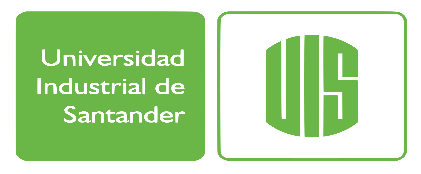 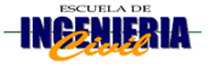 ENCUESTA: Análisis preliminar para un 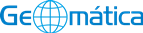 Servicio expreso de la ruta P8Encuesta No	     Fecha________________________Información PreliminarEdad:			   1.2.Género:		OcupaciónUso P8Utiliza la ruta P8 del SITM Metrolinea?Que días a la semana utiliza la ruta P8?Razón de UsoCon que fin utiliza la ruta P8 del Metrolinea?Cuántas veces al día usted utiliza la ruta P8?Describa la entrada y salida de los recorridos que más usa de la ruta P8, seleccionando la hora en la que los hace.ENTRADASALIDAViabilidad¿Si se propone una ruta que haga más rápido el recorrido del P8 y que no haga  todas las paradas, estaría dispuesto a tomarla, así esto implique hacer un transbordo?¿Estaría dispuesto a esperar la ruta que hace más rápido el recorrido del P8, así la ruta no pase tan seguido como el P8?¿Cree usted que los vagones colocados en algunas paradas de la Carrera 33 han mejorado las condiciones para ingresar al SITM Metrolinea?Opinión¿En su opinión, cual es o cuales son paradas más importantes que tiene la ruta P8 en su recorrido?SINOaDe Lunes a DomingocTres días a la semanabDe Lunes  a ViernesdDos o menos días a la semanaaLaboralcComerciobAcadémicodMédicoeOtrosOtrosOtrosa1 vez al díac3 veces al díab2 veces al día d4 o más veces al díaPARADA(Entrada):PARADA(Entrada):a5am-8amd1pm-4pmb8am-11ame4pm-7pmc11am-1pmf7pm-10pmPARADA(Entrada):PARADA(Entrada):a5am-8amd1pm-4pmb8am-11ame4pm-7pmc11am-1pmf7pm-10pmPARADA(Entrada):PARADA(Entrada):a5am-8amd1pm-4pmb8am-11ame4pm-7pmc11am-1pmf7pm-10pmPARADA(Salida):PARADA(Salida):a5am-8amd1pm-4pmb8am-11ame4pm-7pmc11am-1pmf7pm-10pmPARADA(Salida):PARADA(Salida):a5am-8amd1pm-4pmb8am-11ame4pm-7pmc11am-1pmf7pm-10pmPARADA(Salida):PARADA(Salida):a5am-8amd1pm-4pmb8am-11ame4pm-7pmc11am-1pmf7pm-10pmSISINONOaMe demoro menoscMe demoraría masbMucha congestióndPereza/incomodidadeOtrosOtrosOtrosSISINONOaMe demoro menoscMe demoraría masbMe subo al primer bus que pasedPereza/incomodidadeOtrosOtrosOtrosSISINONOaEs más rápido cEs más lentobPuede ingresar al bus utilizando las puertas traserasdSon muy pequeñaseOtrosOtrosOtros142536